Arkansas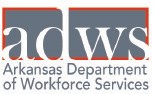 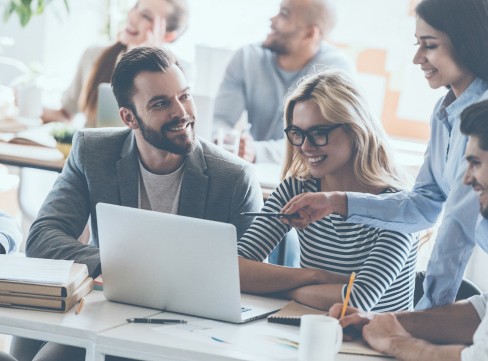 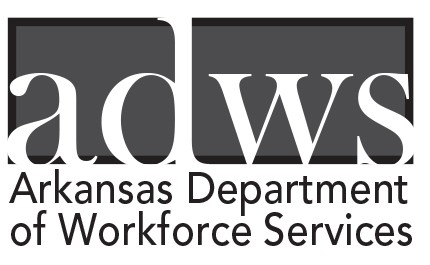 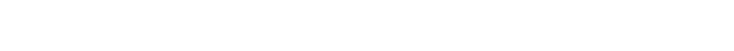 L a b o r	M a r k e t	Re p o r t2018Junewww.discover.arkansas.gov Table of Contents 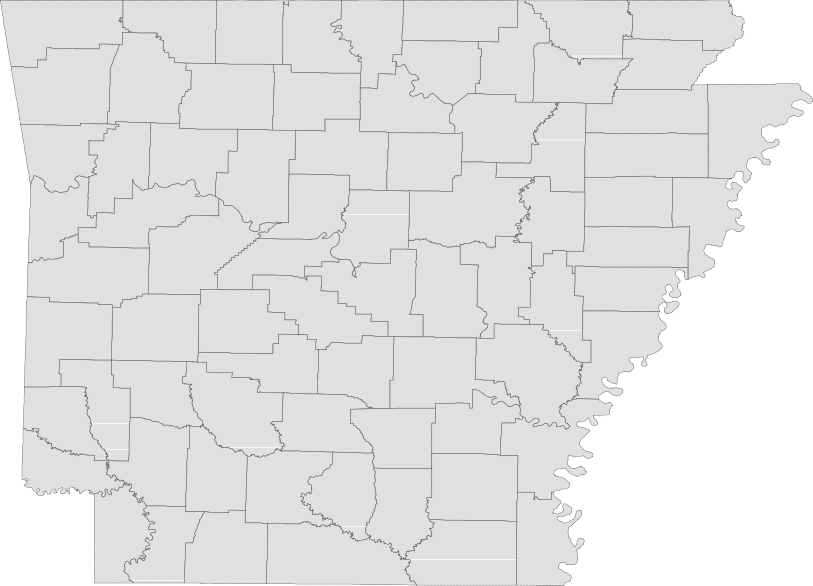 Technical Notes The Arkansas Labor Market is prepared monthly in conjunction with the U.S. Depart- ment of Labor, Bureau of Labor Statistics (BLS). The current month’s estimates are preliminary, while previous month’s data is subject to revision.Estimates of nonfarm payroll jobs show the number of jobs by industry and reflect employment by place of work. Hours and earnings estimates are based on payroll and worker-hour data collected for production workers in manufacturing industries.Industries are classified according to the North American Industry Classification System (NAICS). All estimates are based on a first quarter 2017 benchmark.Explanation of Terms and Concepts Monthly Business Survey of EmployersA monthly sample survey designed to provide industry information on nonfarm payroll jobs. Data are compiled each month from mail surveys and telephone interviews conducted by the Bureau of Labor Statistics in cooperation with Department of Work- force Services. The data are based on es- tablishment records and include all workers, full-or part-time, who received pay during the payroll period which includes the 12th ofthe month. Approximately 5,000 Arkansas business establishments are surveyed.Metropolitan Statistical Area (MSA)A term applied by the U.S. Office of Man- agement and Budget to counties that have one or more central cities and that meet specifi criteria of population density, com- muting patterns and social and economic integration.Current Population Survey (CPS)A monthly sample survey of the popula- tion 16 years of age and over, designed to provide data on the labor force, the employed and the unemployed. The survey is conducted each month by the Bureau of the Census for BLS. The information is collected by trained interviewers from a sample of about 60,000 households. The data collected are based on the activity reported for the calendar week including the 12th of the month. Approximately 800 Arkansas households are represented in the sample survey.Civilian Labor ForceThe sum of all employed and unemployed persons 16 years of age or older. Members of the Armed Forces are excluded.EmploymentAn estimate of the number of persons who worked any time for pay or profit or worked 15 hours or more as unpaid workers in a family business during the calendar week which includes the 12th of the month. Also included are those who, although not work- ing, had some job attachment and were not looking for work, and persons involved in labor management disputes.UnemploymentAn estimate of the number of persons who did not have a job, but were available for work and actively seeking work during the calendar week which includes the 12th of the month.Unemployment RateThe number of unemployed as a percentage of the civilian labor force. Unemployment rates are calculated from unrounded data.Seasonal AdjustmentA statistical technique applied to monthly data to eliminate changes that normally oc- cur during the year due to seasonal events such as weather, major holidays, schedule shifts, harvest times, and the opening/clos- ing of schools.www.discover.arkansas.gov June Spotlight Local Employment Dynamics (LED)Local Employment Dynamics (LED) is a coop- erative program between state labor market information agencies and the United States Census Bureau. The program combines statistical information from the Quarterly Census of Employment and Wages (QCEW) Program with existing census data to pro- duce quarterly information on employment trends. The program’s most popular output, the Quarterly Workforce Indicators (QWI), provides information on employment activi- ties such as hiring, job creation, job separa- tion and turnover.Because of the connection to QCEW sta- tistics, data produced by the LED program is particularly detailed but is only available on a quarterly basis. QWI are not only produced at the statewide level, but are also available for each county, Metropoli- tan Statistical Area, Workforce Investment Area, and many cities (based on population). Additionally, these employment indicators are produced and published by gender, age range, race/ethnicity, education level, and industry sector. All LED program infor- mation and statistics are available at www. discover.arkansas.gov.State of Arkansas Civilian Labor Force SummaryLabor force data, produced by the U.S. Department of Labor, Bureau of Labor Statistics and released by the Arkansas Department of Workforce Services, show Arkansas’ seasonally adjusted unemployment rate remained stable at 3.8 percent between May and June. Arkansas’ civilian labor force declined 1,348, a result of 951 fewer employed and 397 fewer unemployed Arkansans. The United States’ jobless rate rose two-tenths a percentage point, from 3.8 percent in May to 4.0 percent in June.BLS Program Operations Manager Susan Price said, “Arkansas’ unemployment rate remained stable again at 3.8 percent in June. The U.S. jobless rate increased over-the-month, putting Arkansas two- tenths of a percentage point below the national average.”1,350,000Number of Employed (Seasonally Adjusted)June: 1998 - 20181,300,0001,250,0001,200,0001,150,0001,100,000'98   '99   '00   '01   '02   '03   '04   '05   '06   '07   '08   '09   '10   '11   '12   '13   '14   '15   '16   '17   '18State of Arkansas Nonfarm Payroll JobsNot Seasonally Adjusted (In Thousands)State of Arkansas Nonfarm Payroll Job SummaryMay 2018 - June 2018 Arkansas’ nonfarm payroll jobs declined 4,900 in June to total 1,250,700. Employment decreased in five major industry sectors, while four sectors expanded and two were unchanged. The largest drop oc- curred in government (-5,400). Losses in state (-4,300) and local (-1,100) government were seasonal, attributed to the start of summer break at public schools and universities. Employment in educational and health services declined 1,500. All decreases were in educational services (-1,500), as private schools also began closing for the summer. Construction added 1,900 jobs, a typical seasonal expan- sion. Employment in professional and business services rose 1,200. Hiring was reported in both professional-scientific-technical services (+700) and management of companies (+700).June 2017 - June 2018 Compared to June 2017, nonfarm payroll employment in Arkansas is up 10,200. Six major industry sectors posted growth, more than offsetting the losses in four sectors. The largest increase occurred in professional and business services (+7,100). A majority of the gains were in administrative and support services (+6,500), a subsector which includes activities such as temporary help services, land- scaping, and telephone call centers. Manufacturing added 2,500 jobs. Gains were posted in both nondurable goods (+1,700) and durable goods (+800) manufacturing. Jobs in educational and health services rose 2,000. Most of the growth was in educational services (+1,400). Leisure and hospitality declined 1,200. Minor losses were posted in all subsectors. Jobs in information decreased 1,000. The subsector includes activities such as newspaper publishing, television broadcasting, and satellite tele- communications.54,000Jobs in Construction (Not Seasonally Adjusted)January 2016 - June 201853,00052,00051,00050,00049,00048,00047,00046,00045,000J	F	M	A	M	J	J	A	S	O	N	D2016	2017	2018State of Arkansas Production Workers- Hours and EarningsDurable Goods and Nondurable Goods Manufacturing $22.00Average Hourly Earnings: Durable Goods vs. Nondurable GoodsJune: 2008 - 2018$20.00$18.00$16.00$14.00$12.00$10.00$8.00$6.00$4.00$2.00$0.002008	2009	2010	2011	2012	2013	2014	2015	2016	2017	2018Durable Goods	Nondurable GoodsMetropolitan Statistical Areas Little Rock-North Little Rock-Conway MSAThe Little Rock-North Little Rock-Conway MSA = Faulkner, Grant, Lonoke, Perry, Pulaski, & Saline counties.C (In Thousands)326.1320.3Unemployment RatesJune: 2008 - 20188.0      	Jobs in Service Providing SectorsJune 2016 - June 2018330,000      	7.06.0326,0005.0322,0004.03.0318,0002.0314,0001.0310,000      	0.0'08	'09	'10	'11	'12	'13	'14	'15	'16	'17	'18Jun '16Dec '16Jun '17Dec '17Jun '18Metropolitan Statistical Areas Fayetteville-Springdale-Rogers MSAThe Fayetteville-Springdale-Rogers MSA = Benton, Madison, & Washington counties in Arkansas and McDonald county in Missouri.(In Thousands)221.0212.1Over-the-Year Job Growth by Industry (Ranked)June 2017 - June 2018Leisure & HospitalityProfessional & Business ServicesMining-Logging-ConstructionEducational & Health ServicesGovernmentManufacturingFinancial ActivitiesTrade-Transportation-UtilitiesOther ServicesInformation-200	0	200	400	600	800	1,000	1,200	1,400	1,600Metropolitan Statistical Areas Fort Smith MSAThe Fort Smith MSA = Crawford & Sebastian counties in Arkansas & LeFlore & Sequoyah counties in Oklahoma.(In Thousands)90.089.4Number of UnemployedJune 2015 - June 20187,500      	Jobs in Service Providing SectorsJune: 2008 - 201892,000      	7,00091,000      	6,5006,00090,00089,00088,0005,50087,0005,00086,0004,50085,0004,000      	84,00083,0003,500      	82,0003,000      	Jun '15	Dec '15	Jun '16	Dec '16	Jun '17	Dec '17	Jun '1881,000'08	'09	'10	'11	'12	'13	'14	'15	'16	'17	'18Metropolitan Statistical Areas Hot Springs MSAThe Hot Springs MSA = Garland County.(In Thousands)39,500Nonfarm Payroll JobsJune 2016 - June 201839,00038,50038,00037,50037,000Metropolitan Statistical Areas Jonesboro MSAThe Jonesboro MSA = Craighead & Poinsett counties.C (In Thousands)10,500Jobs in Goods Providing IndustriesJune: 2008 - 201810,0009,5009,0008,5008,0007,5007,0006,5002008	2009	2010	2011	2012	2013	2014	2015	2016	2017	2018Metropolitan Statistical Areas Pine Bluff MSAThe Pine Bluff MSA = Cleveland, Jefferson, & Lincoln counties.(In Thousands)36,000Number of EmployedJanuary 2016 - June 201835,00034,00033,00032,00031,00030,000J	F	M	A	M	J	J	A	S	O	N	D2016	2017	2018Metropolitan Statistical Areas Out-of-State MSAMemphis, TN-MS-AR MSAThe Memphis, TN-MS-AR MSA = Fayette, Shelby, & Tipton counties in Tennessee; Benton, Desoto, Marshall, Tate, & Tunica counties in Mississippi; & Crittenden County in Arkansas.Texarkana MSAThe Texarkana MSA= Bowie County in Texas & Little River & Miller counties in Arkansas.630,000Memphis MSA - Number of EmployedJune: 1998 - 201866,500Texarkana MSA - Civilian Labor ForceJune 2015 - June 2018620,000610,00066,000600,00065,500590,00065,000580,000570,00064,500560,00064,000550,000540,00063,500     	530,000'98	'00	'02	'04	'06	'08	'10	'12	'14	'16	'1863,000     	Jun '15	Dec '15	Jun '16	Dec '16	Jun '17	Dec '17	Jun '18Micropolitan Statistical Areas and Cities Civilian Labor Force Estimates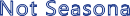 Arkadelphia Micro = Clark CountyBatesville Micro = Independence County Blytheville Micro = Mississippi CountyCamden Micro = Calhoun & Ouachita counties El Dorado Micro = Union CountyForrest City Micro = St. Francis CountyHarrison Micro = Boone & Newton counties Helena-West Helena Micro = Phillips County Hope Micro = Hempstead & Nevada counties Magnolia Micro = Columbia County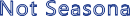 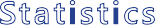 Malvern Micro = Hot Spring CountyMountain Home Micro = Baxter County Paragould Micro = Greene County Russellville Micro = Pope & Yell counties Searcy Micro = White CountyCounty Labor Force Statistics Civilian Labor Force Estimates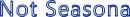 (continued on Page 16)County Labor Force Statistics Civilian Labor Force Estimates(continued from Page 15)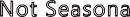 County Labor Force SummaryBetween May and June, unemployment rates increased in 73 of Arkansas’ 75 counties. The rate in Cleburne County declined slightly, while Chicot County was unchanged over-the-month. Jobless rates ranged from a low of 2.8 percent in Washington County to a high of 8.3 percent in Missis- sippi County.In June, twenty-four counties posted unemployment rates at or below four percent. That is down from 43 counties at or below four percent in May. For the first time in three months, one county reported a jobless rate above eight percent.Compared to June 2017, unemployment rates are up in 35 Arkansas counties.  Rates in twenty-eight counties were down over-the-year, while twelve counties were the same.County Unemployment Rates 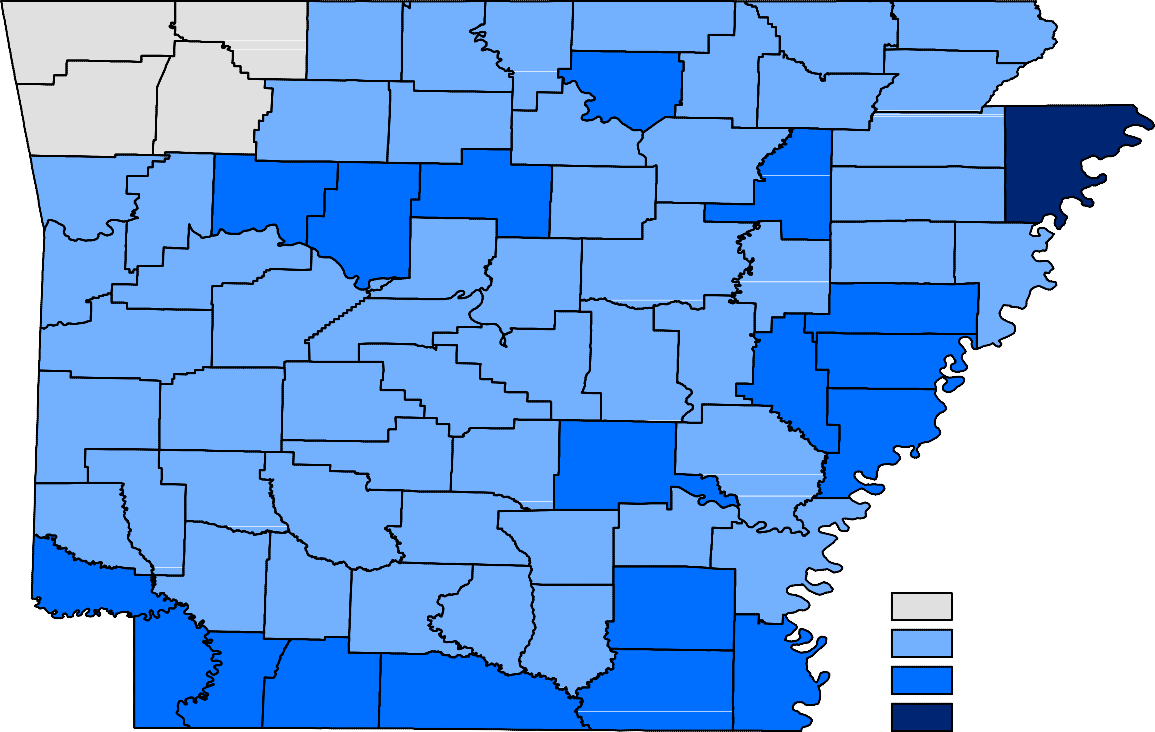 Ranked by Unemployment RatesJune 2018 (Not Seasonally Adjusted)Local Workforce Development Areas Civilian Labor Force Estimates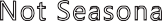 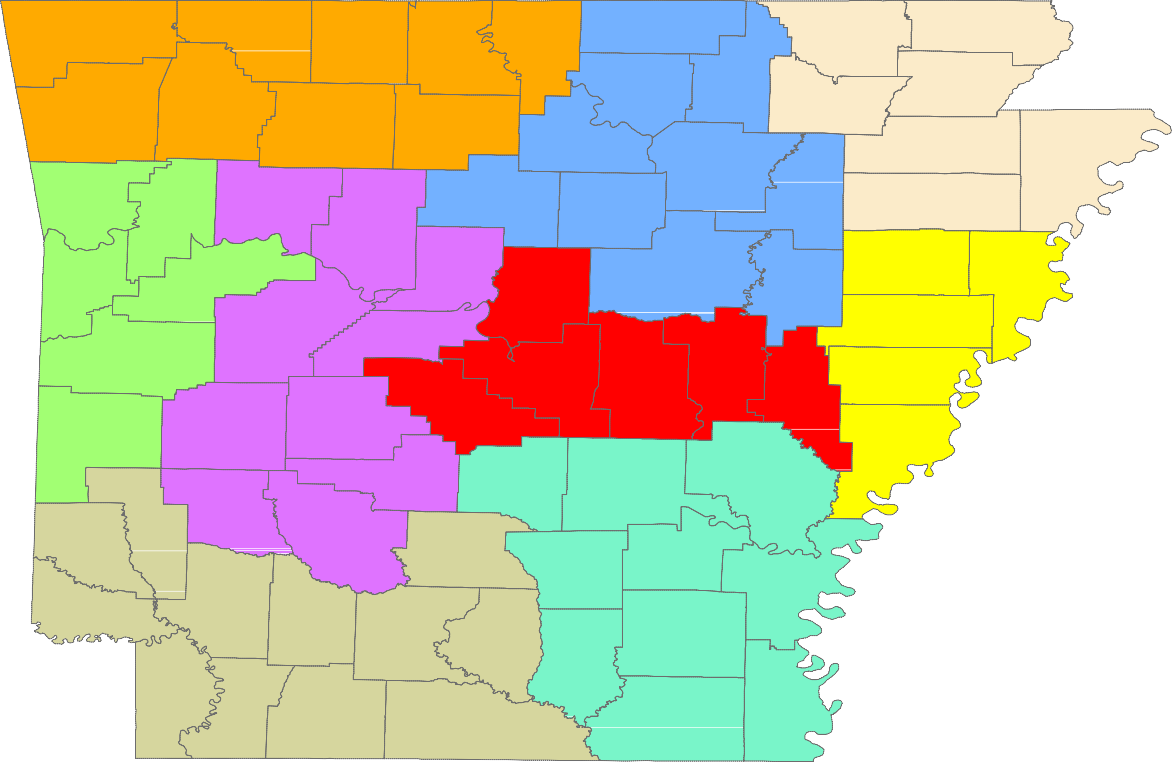 Central (minus LR) EasternNorth CentralNortheast Northwest SoutheastSouthwest West Central WesternIndicatorTotal Employment3rd Qtr 161,148,3354th Qtr 161,180,7741st Qtr 171,155,9252nd Qtr 171,181,1623rd Qtr 171,155,309Net Job Flows1,643-3,42811,8527,130N/AJob Creation50,74543,01149,66557,679N/ANew Hires240,166203,950195,793236,707228,658Separations238,533207,573183,890229,581N/ATurnover Rate9.0%9.5%9.3%N/AN/AAvg Monthly Earnings$3,551.00$3,705.00$3,835.00$3,643.00N/ACivilian Labor ForceJun 181,349,214May 181,350,562Jun 171,355,468Civilian Labor ForceJun 181,363,752May 181,350,631Jun 171,374,820Employment1,298,3631,299,3141,305,806Employment1,309,8421,302,9631,320,728Unemployment50,85151,24849,662Unemployment53,91047,66854,092Unemployment Rate3.83.83.7Unemployment Rate4.03.53.9U.S. Unemployment4.03.84.3U.S. Unemployment4.23.64.5Total Nonfarm1250.71255.61240.5-4.910.2Goods Producing218.1217.0215.51.12.6Mining, Logging, and Construction58.556.658.41.90.1Mining & Logging5.55.56.00.0-0.5Construction53.051.152.41.90.6Specialty Trade Contractors32.130.732.61.4-0.5Manufacturing159.6160.4157.1-0.82.5Durable Goods75.676.174.8-0.50.8Nondurable Goods84.084.382.3-0.31.7Service Providing1032.61038.61025.0-6.07.6Trade, Transportation & Utilities250.9251.7250.6-0.80.3Wholesale Trade46.746.947.0-0.2-0.3Retail Trade140.6141.2140.3-0.60.3Transport, Warehousing & Utilities63.663.663.30.00.3Information12.312.313.30.0-1.0Financial Activities54.153.453.50.70.6Finance & Insurance40.239.739.80.50.4Real Estate & Rental & Leasing13.913.713.70.20.2Professional & Business Services149.8148.6142.71.27.1Professional, Scientific & Technical43.342.642.40.70.9Management of Companies35.234.535.50.7-0.3Administrative & Support Services71.371.564.8-0.26.5Educational & Health Services187.6189.1185.6-1.52.0Educational Services13.815.312.4-1.51.4Health Care & Social Assistance173.8173.8173.20.00.6Ambulatory Health Care58.257.756.50.51.7Social Assistance38.540.339.9-1.8-1.4Leisure & Hospitality119.2119.8120.4-0.6-1.2Arts, Entertainment & Recreation12.712.513.10.2-0.4Accommodation & Food Services106.5107.3107.3-0.8-0.8Accommodation Services12.011.712.50.3-0.5Food Services94.595.694.8-1.1-0.3Other Services49.449.049.40.40.0Government209.3214.7209.5-5.4-0.2Federal Government19.619.620.10.0-0.5State Government74.478.774.6-4.3-0.2Local Government115.3116.4114.8-1.10.5Jun 18May 18Jun 17Average Weekly Hours41.841.641.1Average Hourly Earnings17.3416.9915.94Average Weekly Earnings724.81706.78655.13Jun 18May 18Jun 17Average Weekly Hours43.341.941.7Average Hourly Earnings19.6119.2217.64Average Weekly Earnings849.11805.32735.59Jun 18May 18Jun 17OTMOT YCivilian Labor Force358,634353,951359,5204,683-886Employment346,059342,505347,0233,554-964Unemployment12,57511,44612,4971,12978Unemployment Rate3.53.23.50.30.0Jun 18May 18Jun 17OTMOT YCivilian Labor Force276,175276,589275,015-4141,160Employment268,147269,403266,686-1,2561,461Unemployment8,0287,1868,329842-301Unemployment Rate2.92.63.00.3-0.1Jun 18May 18Jun 17OTMOT YCivilian Labor Force119,775118,214121,2231,561-1,448Employment114,816113,498115,8611,318-1,045Unemployment4,9594,7165,362243-403Unemployment Rate4.14.04.40.1-0.3Jun 18May 18Jun 17OTMOT YCivilian Labor Force40,73740,20741,465530-728Employment38,96438,65139,691313-727Unemployment1,7731,5561,774217-1Unemployment Rate4.43.94.30.50.1Jun 18May 18Jun 17OTMOT Y38.538.538.50.00.04.74.64.50.10.233.833.934.0-0.1-0.24.44.64.3-0.20.136,500Jun '16Dec '16Jun '17Dec '17Jun '18Jun 18May 18Jun 17OTMOT YCivilian Labor Force64,79464,11664,433678361Employment62,52462,17562,179349345Unemployment2,2701,9412,25432916Unemployment Rate3.53.03.50.50.0Jun 18May 18Jun 17OTMOT Y58.458.756.9-0.31.510.09.99.80.10.248.448.847.1-0.41.39.29.39.0-0.10.2Jun 18May 18Jun 17OTMOT YCivilian Labor Force35,19934,82435,741375-542Employment33,24033,13133,817109-577Unemployment1,9591,6931,92426635Unemployment Rate5.64.95.40.70.2Jun 18May 18Jun 17OTMOT Y32.633.032.6-0.40.06.06.06.10.0-0.126.627.026.5-0.40.19.49.69.3-0.20.1Jun 18May 18Jun 17OTMOT YCivilian Labor Force654,114638,620636,41615,49417,698Employment622,262614,339605,9357,92316,327Unemployment31,85224,28130,4817,5711,371Unemployment Rate4.93.84.81.10.1Jun 18May 18Jun 17OTMOT YCivilian Labor Force66,12565,45565,386670739Employment62,42162,27862,217143204Unemployment3,7043,1773,169527535Unemployment Rate5.64.94.80.70.8Micro Area	CLFMicro Area	CLFJune 2018Emp UnempJune 2018Emp UnempRateCLFMay 2018Emp UnempMay 2018Emp UnempRateCLFJune 2017Emp UnempJune 2017Emp UnempRateArkadelphia Micro9,3808,9514294.69,5749,2363383.59,3228,8844384.7Batesville Micro16,43415,7057294.416,31915,6906293.916,53515,7797564.6Blytheville Micro17,91716,4241,4938.317,57916,5281,0516.018,30316,7841,5198.3Camden Micro12,29911,7045954.812,12811,5845444.512,40211,8405624.5El Dorado Micro16,34015,3191,0216.216,01215,1578555.316,54715,5699785.9Forrest City Micro8,3457,8854605.58,1827,7634195.18,6388,1684705.4Harrison Micro19,52718,8626653.419,25118,6206313.319,80519,1456603.3Helena-West Helena Micro6,6546,2294256.46,5526,1623906.06,8416,4433985.8Hope Micro13,60413,1045003.713,42612,9784483.313,86813,3495193.7Magnolia Micro8,9028,4204825.49,0038,5634404.99,1428,6215215.7Malvern Micro14,29413,6656294.414,04213,5484943.514,49113,8995924.1Mountain Home Micro16,57415,8697054.316,60615,9816253.816,44315,7287154.3Paragould Micro19,90219,1267763.919,63519,0106253.220,30819,4898194.0Russellville Micro37,64135,7011,9405.237,43435,8791,5554.238,72236,9431,7794.6Searcy Micro33,57732,0771,5004.533,51432,0701,4444.334,17232,5551,6174.7Bella Vista12,52212,0274954.012,51812,0814373.512,44811,9614873.9Benton17,44516,8735723.317,19316,6994942.917,43816,9045343.1Bentonville25,66924,9347352.925,71725,0466712.625,67024,7988723.4Blytheville6,1505,5935579.16,0005,6283726.26,2945,7155799.2Cabot11,99411,5884063.411,82111,4683533.012,07411,6763983.3Conway33,78732,6811,1063.333,39832,3461,0523.133,99032,7891,2013.5El Dorado7,2226,6575657.87,0316,5874446.37,2296,7664636.4Fayetteville47,88246,4891,3932.947,93246,6971,2352.647,68646,2391,4473.0Fort Smith39,71438,2471,4673.739,28537,8451,4403.740,35738,8561,5013.7Hot Springs14,74113,9757665.214,52813,8636654.614,94514,2367094.7Jacksonville11,93311,3865474.611,74711,2694784.111,92911,4065234.4Jonesboro38,23136,9211,3103.437,85036,7181,1323.037,92836,6491,2793.4Little Rock98,93995,3593,5803.697,62494,3803,2443.399,00295,5243,4783.5North Little Rock30,36329,2251,1383.730,03128,9251,1063.730,47529,2751,2003.9Paragould12,50411,9935114.112,31911,9203993.212,78112,2215604.4Pine Bluff16,85615,6811,1757.016,58315,6339505.717,01215,9091,1036.5Rogers35,36834,4589102.635,45034,6138372.435,29034,2701,0202.9Russellville13,61112,9746374.713,55713,0425153.813,99913,3936064.3Searcy10,3999,9384614.410,3589,9364224.110,55610,0864704.5Sherwood15,97215,4475253.315,74315,2884552.915,97915,4745053.2Springdale39,51338,4221,0912.839,58538,5939922.539,22938,2151,0142.6Texarkana, AR14,11613,2348826.213,78813,0717175.214,08813,3487405.3Van Buren10,39110,0083833.710,2939,9023913.810,56510,1913743.5West Memphis10,95710,3995585.110,75210,2584944.610,96010,3655955.4County	CLFCounty	CLFJune 2018Emp UnempJune 2018Emp UnempRateCLFMay 2018Emp UnempMay 2018Emp UnempRateCLFJune 2017 Emp UnempJune 2017 Emp UnempRateArkansas8,9228,6083143.58,7628,4862763.19,2168,9143023.3Ashley7,8817,4524295.47,8097,4024075.27,7697,2954746.1Baxter16,57415,8697054.316,60615,9816253.816,44315,7287154.3Benton133,967130,0003,9673.0134,195130,5843,6112.7133,523129,2884,2353.2Boone16,11515,5575583.515,89215,3575353.416,30615,7665403.3Bradley4,5494,3422074.64,4434,2631804.14,5094,3002094.6Calhoun2,3792,2751044.42,3392,251883.82,4222,325974.0Carroll13,26312,8823812.913,04512,6883572.713,62113,2134083.0Chicot3,4683,2432256.53,4313,2092226.53,5503,3252256.3Clark9,3808,9514294.69,5749,2363383.59,3228,8844384.7Clay5,8675,6002674.65,7665,5542123.76,1045,8272774.5Cleburne9,3648,9514134.49,1758,7644114.59,6779,2274504.7Cleveland3,2613,1241374.23,2433,1121314.03,3673,2071604.8Columbia8,9028,4204825.49,0038,5634404.99,1428,6215215.7Conway8,2147,8263884.78,0687,7223464.38,4578,0394184.9Craighead54,37852,5651,8133.353,85152,2761,5752.953,96252,1781,7843.3Crawford26,62925,6309993.826,27625,3599173.527,12526,0981,0273.8Crittenden22,11921,0511,0684.821,69120,7669254.322,03220,9821,0504.8Cross7,6107,2993114.17,4657,1942713.68,0067,6823244.0Dallas2,8892,7481414.92,8412,7161254.42,9582,8111475.0Desha5,5325,2762564.65,4375,1992384.45,6525,3612915.1Drew7,9807,5694115.28,0117,6513604.57,9307,4974335.5Faulkner61,72859,6182,1103.460,95959,0071,9523.262,00059,8152,1853.5Franklin7,4377,1552823.87,3447,0942503.47,6207,3422783.6Fulton4,9544,7542004.04,8664,6881783.74,9694,7672024.1Garland40,73738,9641,7734.440,20738,6511,5563.941,46539,6911,7744.3Grant8,4188,1402783.38,2938,0552382.98,4858,1962893.4Greene19,90219,1267763.919,63519,0106253.220,30819,4898194.0Hempstead9,9509,5943563.69,8309,5023283.310,1619,7893723.7Hot Spring14,29413,6656294.414,04213,5484943.514,49113,8995924.1Howard6,3316,0992323.76,2536,0671863.06,1775,9682093.4Independence16,43415,7057294.416,31915,6906293.916,53515,7797564.6Izard4,7894,4912986.24,8224,5772455.14,9114,6302815.7Jackson5,8545,4913636.25,7735,4623115.46,0755,7193565.9Jefferson27,94026,3051,6355.927,62126,2241,3975.128,27926,6881,5915.6Johnson10,60910,0715385.110,46810,0314374.210,85310,3694844.5Lafayette2,5262,3821445.72,5012,3811204.82,5712,4281435.6Lawrence6,7696,4693004.46,8536,6052483.66,9176,6392784.0Lee2,9352,7851505.12,8942,7691254.33,0512,8991525.0Lincoln3,9983,8111874.73,9603,7951654.24,0953,9221734.2Little River5,7085,3643446.05,5865,2952915.25,6955,4052905.1Logan8,9148,5333814.38,7808,4393413.99,1808,8033774.1Lonoke34,06832,9291,1393.333,59632,5891,0073.034,32433,1781,1463.3Madison7,4957,2762192.97,4897,2951942.67,5887,3662222.9Marion6,5986,3312674.06,5246,2772473.86,6546,3912634.0Miller20,25819,1461,1125.519,86818,9109584.820,28019,3119694.8County	CLFCounty	CLFJune 2018Emp UnempJune 2018Emp UnempRateCLFMay 2018Emp UnempMay 2018Emp UnempRateCLFJune 2017Emp UnempJune 2017Emp UnempRateMississippi17,91716,4241,4938.317,57916,5281,0516.018,30316,7841,5198.3Monroe2,8202,6761445.12,7622,6491134.12,9372,8171204.1Montgomery3,2203,0641564.83,0642,9311334.33,3283,1691594.8Nevada3,6543,5101443.93,5963,4761203.33,7073,5601474.0Newton3,4123,3051073.13,3593,263962.93,4993,3791203.4Ouachita9,9209,4294914.99,7899,3334564.79,9809,5154654.7Perry4,2254,0441814.34,1694,0031664.04,2544,0811734.1Phillips6,6546,2294256.46,5526,1623906.06,8416,4433985.8Pike4,4944,2971974.44,4074,2381693.84,4884,2961924.3Poinsett10,4169,9594574.410,2659,8993663.610,47110,0014704.5Polk8,1307,7553754.67,9547,6343204.08,3187,9463724.5Pope29,10227,5651,5375.328,92527,7111,2144.229,86028,4561,4044.7Prairie3,6433,5111323.63,6013,4821193.33,8583,7031554.0Pulaski191,842184,8976,9453.6189,361183,0006,3613.4192,071185,2176,8543.6Randolph7,0296,7133164.56,9476,6892583.77,0406,7412994.2St. Francis8,3457,8854605.58,1827,7634195.18,6388,1684705.4Saline58,35356,4311,9223.357,57355,8511,7223.058,38656,5361,8503.2Scott4,4564,2841723.94,3744,2201543.54,5774,4211563.4Searcy3,0402,9121284.22,9302,8171133.93,1102,9701404.5Sebastian57,05554,9542,1013.756,39554,3762,0193.658,04255,8292,2133.8Sevier5,6895,4232664.75,6565,4142424.35,7965,5342624.5Sharp6,1605,8622984.86,0095,7612484.16,2835,9693145.0Stone4,8944,6882064.24,7634,5711924.05,0714,8342374.7Union16,34015,3191,0216.216,01215,1578555.316,54715,5699785.9Van Buren6,1165,7963205.26,0135,7133005.06,2845,9543305.3Washington123,928120,4923,4362.8124,085121,0323,0532.5123,278119,8453,4332.8White33,57732,0771,5004.533,51432,0701,4444.334,17232,5551,6174.7Woodruff2,8992,7651344.62,8742,7521224.23,0412,8981434.7Yell8,5398,1364034.78,5098,1683414.08,8628,4873754.2Rank1CountyWashingtonRate2.8Rank26CountyClevelandRate4.2Rank48CountyYellRate4.72Carroll2.926Searcy4.252Crittenden4.82Madison2.926Stone4.252Montgomery4.84Benton3.029Baxter4.352Sharp4.85Newton3.129Logan4.355Dallas4.96Craighead3.329Perry4.355Ouachita4.96Grant3.332Calhoun4.457Johnson5.16Lonoke3.332Cleburne4.457Lee5.16Saline3.332Garland4.457Monroe5.110Faulkner3.432Hot Spring4.460Drew5.211Arkansas3.532Independence4.460Van Buren5.211Boone3.532Lawrence4.462Pope5.313Hempstead3.632Pike4.463Ashley5.413Prairie3.632Poinsett4.463Columbia5.413Pulaski3.640Randolph4.565Miller5.516Howard3.740White4.565St. Francis5.516Sebastian3.742Bradley4.667Lafayette5.718Crawford3.842Clark4.668Jefferson5.918Franklin3.842Clay4.669Little River6.020Greene3.942Desha4.670Izard6.220Nevada3.942Polk4.670Jackson6.220Scott3.942Woodruff4.670Union6.223Fulton4.048Conway4.773Phillips6.423Marion4.048Lincoln4.774Chicot6.525Cross4.148Sevier4.775Mississippi8.3LWDA	CLFLWDA	CLFJune 2018Emp UnempJune 2018Emp UnempRateCLFMay 2018Emp UnempMay 2018Emp UnempRateCLFJune 2017Emp UnempJune 2017Emp UnempRateCentral (minus LR)253,515244,7038,8123.5250,228242,1988,0303.2254,574245,7428,8323.5City of Little Rock98,93995,3593,5803.697,62494,3803,2443.399,00295,5243,4783.5Eastern47,66345,2492,4145.146,78444,6542,1304.648,56846,1742,3944.9North Central95,04190,5804,4614.794,12890,0484,0804.397,01892,3324,6864.8Northeast122,278116,8565,4224.4120,896116,5614,3353.6123,105117,6595,4464.4Northwest324,392314,6249,7683.0324,125315,2948,8312.7324,022313,94610,0763.1Southeast81,94977,8704,0795.081,01077,3963,6144.582,85278,7054,1475.0Southwest94,54689,7094,8375.193,27489,0654,2094.595,43690,8364,6004.8West Central132,814126,5836,2314.7131,433126,2395,1944.0135,380129,3716,0094.4Western112,621108,3114,3103.8111,123107,1224,0013.6114,862110,4394,4233.9